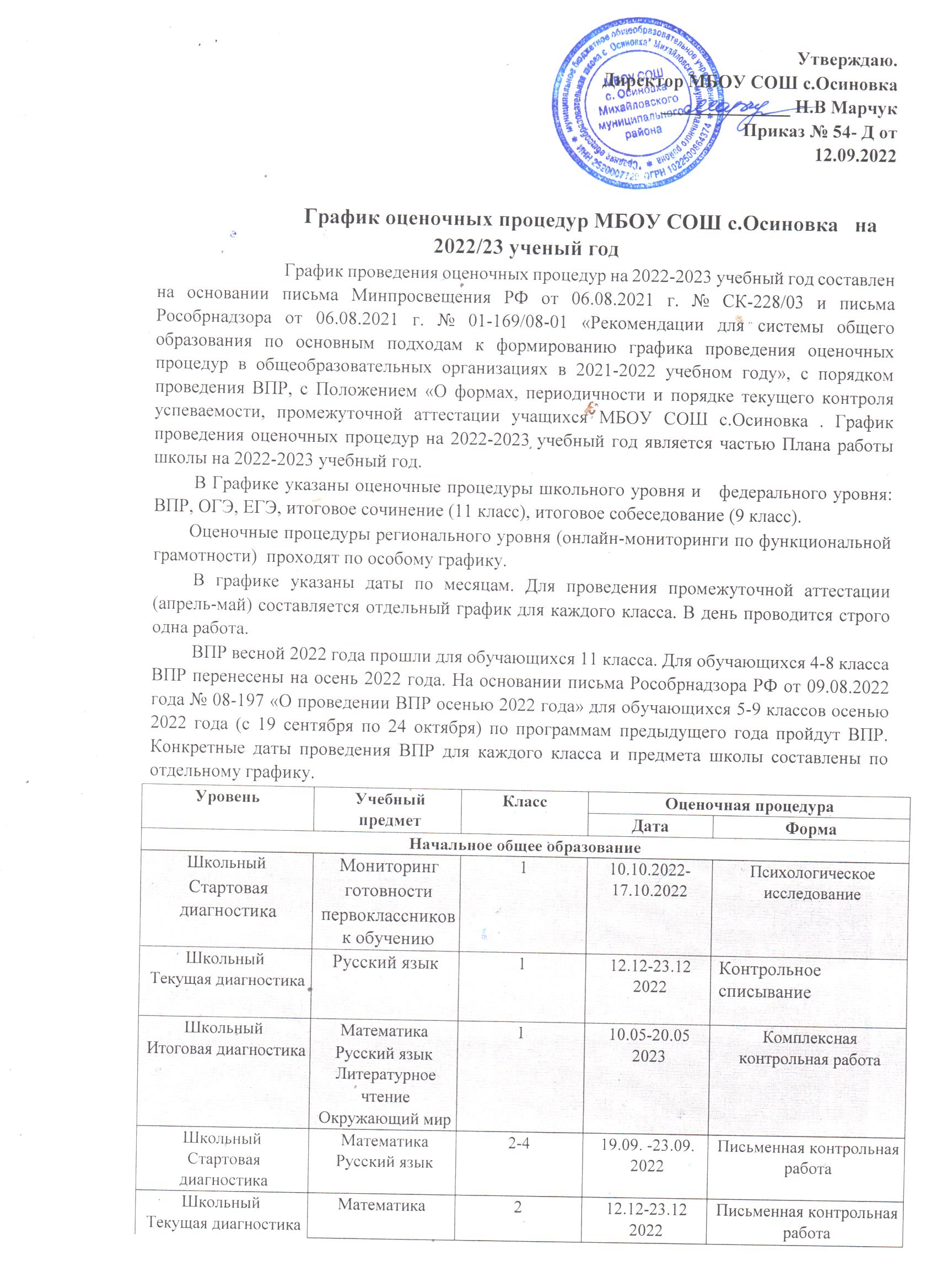  	Зам директора по УВР           Шевкун Н.МШкольный  Текущая диагностика Школьный  Текущая диагностика Школьный  Текущая диагностика Школьный  Текущая диагностика Школьный  Текущая диагностика Школьный  Текущая диагностика Русский язык Русский язык Русский язык 2 2 2 12.12-23.12 2022 12.12-23.12 2022 12.12-23.12 2022 Письменная контрольная работа Школьный  Текущая диагностика Школьный  Текущая диагностика Школьный  Текущая диагностика Окружающий мир Окружающий мир Окружающий мир 2 2 2 12.12-23.12 2022 12.12-23.12 2022 12.12-23.12 2022 Тестирование Школьный  Текущая диагностика Школьный  Текущая диагностика Школьный  Текущая диагностика Литературное чтение Литературное чтение Литературное чтение 2 2 2 12.12-23.12 2022 12.12-23.12 2022 12.12-23.12 2022 Тестирование Школьный  Итоговая диагностика Школьный  Итоговая диагностика Школьный  Итоговая диагностика Математика Русский язык Литературное чтение Окружающий мир Математика Русский язык Литературное чтение Окружающий мир Математика Русский язык Литературное чтение Окружающий мир 2 2 2 10.05-20.05 2023 10.05-20.05 2023 10.05-20.05 2023 Комплексная контрольная работа Школьный  Текущая диагностика Школьный  Текущая диагностика Школьный  Текущая диагностика Математика Математика Математика 3 3 3 12.12-23.12 2022 12.12-23.12 2022 12.12-23.12 2022 Письменная контрольная работа Школьный  Текущая диагностика Школьный  Текущая диагностика Школьный  Текущая диагностика Русский язык Русский язык Русский язык 3 3 3 12.12-23.12 2022 12.12-23.12 2022 12.12-23.12 2022 Письменная контрольная работа Школьный  Текущая диагностика Школьный  Текущая диагностика Школьный  Текущая диагностика Окружающий мир Окружающий мир Окружающий мир 3 3 3 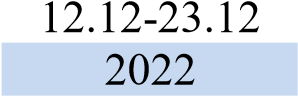 Письменная контрольная работа Школьный  Текущая диагностика Школьный  Текущая диагностика Школьный  Текущая диагностика Литературное чтение Литературное чтение Литературное чтение 3 3 3 12.12-23.12 2022 12.12-23.12 2022 12.12-23.12 2022 Письменная контрольная работа Школьный  Итоговая диагностика Школьный  Итоговая диагностика Школьный  Итоговая диагностика Математика Русский язык Литературное чтение Окружающий мир Математика Русский язык Литературное чтение Окружающий мир Математика Русский язык Литературное чтение Окружающий мир 3 3 3 10.05-20.05 2023 10.05-20.05 2023 10.05-20.05 2023 Комплексная контрольная работа Школьный  Текущая диагностика Школьный  Текущая диагностика Школьный  Текущая диагностика Математика Математика Математика 4 4 4 12.12-23.12 2022 12.12-23.12 2022 12.12-23.12 2022 Письменная контрольная работа Школьный  Текущая диагностика Школьный  Текущая диагностика Школьный  Текущая диагностика Русский язык Русский язык Русский язык 4 4 4 12.12-23.12 2022 12.12-23.12 2022 12.12-23.12 2022 Письменная контрольная работа Школьный  Текущая диагностика Школьный  Текущая диагностика Школьный  Текущая диагностика Окружающий мир Окружающий мир Окружающий мир 4 4 4 12.12-23.12 2022 12.12-23.12 2022 12.12-23.12 2022 Письменная контрольная работа Школьный  Текущая диагностика Школьный  Текущая диагностика Школьный  Текущая диагностика Литературное чтение Литературное чтение Литературное чтение 4 4 4 12.12-23.12 2022 12.12-23.12 2022 12.12-23.12 2022 Письменная контрольная работа Всероссийский Промежуточная аттестация Всероссийский Промежуточная аттестация Всероссийский Промежуточная аттестация Русский язык Русский язык Русский язык 4 4 4 03.04-28.04.2023 03.04-28.04.2023 03.04-28.04.2023 Всероссийские проверочные работы Всероссийский Промежуточная аттестация Всероссийский Промежуточная аттестация Всероссийский Промежуточная аттестация Математика Математика Математика 4 4 4 03.04-28.04.2023 03.04-28.04.2023 03.04-28.04.2023 Всероссийские проверочные работы Всероссийский Промежуточная аттестация Всероссийский Промежуточная аттестация Всероссийский Промежуточная аттестация Окружающий мир Окружающий мир Окружающий мир 4 4 4 03.04-28.04.2023 03.04-28.04.2023 03.04-28.04.2023 Всероссийские проверочные работы Основное общее образование Основное общее образование Основное общее образование Основное общее образование Основное общее образование Основное общее образование Основное общее образование Основное общее образование Основное общее образование Основное общее образование Основное общее образование Основное общее образование Основное общее образование Всероссийский Стартовая диагностика ВПР Всероссийский Стартовая диагностика ВПР Всероссийский Стартовая диагностика ВПР Русский язык Математика Окружающий мир Русский язык Математика Окружающий мир Русский язык Математика Окружающий мир 5 5 5 20.09. -23.09. 2022 20.09. -23.09. 2022 20.09. -23.09. 2022 Письменная контрольная работаШкольный  Текущая диагностика Школьный  Текущая диагностика Школьный  Текущая диагностика Русский язык Русский язык Русский язык 5 5 5 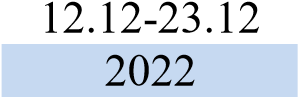 КР в форме ВПР Школьный  Текущая диагностика Школьный  Текущая диагностика Школьный  Текущая диагностика Математика Математика Математика 5 5 5 12.12-23.12 2022 12.12-23.12 2022 12.12-23.12 2022 КР в форме ВПР Школьный  Текущая диагностика Школьный  Текущая диагностика Школьный  Текущая диагностика История История История 5 5 5 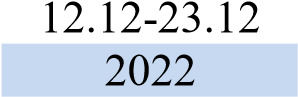 КР в форме ВПР Школьный  Текущая диагностика Школьный  Текущая диагностика Школьный  Текущая диагностика Биология Биология Биология 5 5 5 12.12-23.12 2022 12.12-23.12 2022 12.12-23.12 2022 КР в форме ВПР Всероссийский Промежуточная аттестация Всероссийский Промежуточная аттестация Всероссийский Промежуточная аттестация Русский язык Математика История Биология Русский язык Математика История Биология Русский язык Математика История Биология 5 5 5 03.04. -20.05. 2023 03.04. -20.05. 2023 03.04. -20.05. 2023 ВПР по каждому предмету Всероссийский Стартовая диагностика Всероссийский Стартовая диагностика Всероссийский Стартовая диагностика Русский язык Математика История Биология Русский язык Математика История Биология Русский язык Математика История Биология 6 6 6 20.09. -04.10. 2022 20.09. -04.10. 2022 20.09. -04.10. 2022 ВПР по каждому предмету Школьный Текущая диагностика Школьный Текущая диагностика Школьный Текущая диагностика Русский язык Русский язык Русский язык 6 6 6 12.12-23.12 2022 12.12-23.12 2022 12.12-23.12 2022 КР в форме ВПР Школьный Текущая диагностика Школьный Текущая диагностика Школьный Текущая диагностика Математика Математика Математика 6 6 6 12.12-23.12 2022 12.12-23.12 2022 12.12-23.12 2022 КР в форме ВПР Школьный Текущая диагностика Школьный Текущая диагностика Школьный Текущая диагностика География География География 6 6 6 12.12-23.12 2022 12.12-23.12 2022 12.12-23.12 2022 КР в форме ВПР Школьный Текущая диагностика Школьный Текущая диагностика Школьный Текущая диагностика Обществознание Обществознание Обществознание 6 6 6 12.12-23.12 2022 12.12-23.12 2022 12.12-23.12 2022 КР в форме ВПР Всероссийский Промежуточная аттестация Всероссийский Промежуточная аттестация Всероссийский Промежуточная аттестация Русский язык Математика История Биология География Обществознание Русский язык Математика История Биология География Обществознание Русский язык Математика История Биология География Обществознание 6 6 6 03.04. -20.05. 2023 03.04. -20.05. 2023 03.04. -20.05. 2023 ВПР по четырём предметам - русский язык Математика и 2 на основе случайной выборки Всероссийский Стартовая диагностика Всероссийский Стартовая диагностика Всероссийский Стартовая диагностика Русский язык Математика История Русский язык Математика История Русский язык Математика История 7 7 7 19.09. -22.09. 2022 19.09. -22.09. 2022 19.09. -22.09. 2022 ВПР по четырём предметам - русский язык Математика Биология География Обществознание  Биология География Обществознание  Биология География Обществознание  и 2 на основе случайной выборки  и 2 на основе случайной выборки  Школьный Текущая диагностика Школьный Текущая диагностика Русский язык Русский язык Русский язык 7 7 7 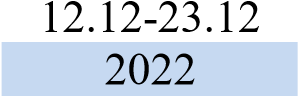 КР в форме ВПР КР в форме ВПР Школьный Текущая диагностика Школьный Текущая диагностика Алгебра Алгебра Алгебра 7 7 7 12.12-23.12 2022 12.12-23.12 2022 12.12-23.12 2022 КР в форме ВПР КР в форме ВПР Школьный Текущая диагностика Школьный Текущая диагностика Геометрия Геометрия Геометрия 7 7 7 12.12-23.12 2022 12.12-23.12 2022 12.12-23.12 2022 КР в форме ВПР КР в форме ВПР Школьный Текущая диагностика Школьный Текущая диагностика Физика Физика Физика 7 7 7 12.12-23.12 2022 12.12-23.12 2022 12.12-23.12 2022 КР в форме ВПР КР в форме ВПР Школьный Текущая диагностика Школьный Текущая диагностика Английский язык Английский язык Английский язык 7 7 7 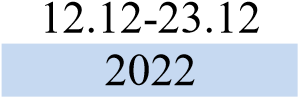 КР в форме ВПР КР в форме ВПР Всероссийский Промежуточная аттестация Всероссийский Промежуточная аттестация Русский язык Математика История Биология География Обществознание Физика  Русский язык Математика История Биология География Обществознание Физика  Русский язык Математика История Биология География Обществознание Физика  7 7 7 03.04. -20.05. 2023 03.04. -20.05. 2023 03.04. -20.05. 2023 ВПР по четырём предметам - русский язык Математика и 2 на основе случайной выборки ВПР по четырём предметам - русский язык Математика и 2 на основе случайной выборки Всероссийский Промежуточная аттестация Всероссийский Промежуточная аттестация Английский язык Английский язык Английский язык 7 7 7 01.04-20.05.2022 01.04-20.05.2022 01.04-20.05.2022 ВПР ВПР Всероссийский Стартовая диагностика Всероссийский Стартовая диагностика Русский язык Математика История Биология География Обществознание Физика   Русский язык Математика История Биология География Обществознание Физика   Русский язык Математика История Биология География Обществознание Физика   8 8 8 20.09. -29.09. 2022 20.09. -29.09. 2022 20.09. -29.09. 2022 ВПР по четырём предметам - русский язык Математика и 2 на основе случайной выборки ВПР по четырём предметам - русский язык Математика и 2 на основе случайной выборки Всероссийский Стартовая диагностика Всероссийский Стартовая диагностика Английский язык Английский язык Английский язык 8 8 8 27.09-29.09. 2022 27.09-29.09. 2022 27.09-29.09. 2022 ВПР ВПР Школьный Текущая диагностика  Школьный Текущая диагностика  Русский язык Русский язык Русский язык 8 8 8 12.12-23.12 2022 12.12-23.12 2022 12.12-23.12 2022 КР в форме ВПР КР в форме ВПР Школьный Текущая диагностика  Школьный Текущая диагностика  Алгебра Алгебра Алгебра 8 8 8 12.12-23.12 2022 12.12-23.12 2022 12.12-23.12 2022 КР в форме ВПР КР в форме ВПР Школьный Текущая диагностика  Школьный Текущая диагностика  Геометрия Геометрия Геометрия 8 8 8 12.12-23.12 2022 12.12-23.12 2022 12.12-23.12 2022 КР в форме ВПР КР в форме ВПР Школьный Текущая диагностика  Школьный Текущая диагностика  Химия Химия Химия 8 8 8 12.12-23.12 2022 12.12-23.12 2022 12.12-23.12 2022 КР в форме ВПР КР в форме ВПР Школьный Текущая диагностика  Школьный Текущая диагностика  Обществознание Обществознание Обществознание 8 8 8 12.12-23.12 2022 12.12-23.12 2022 12.12-23.12 2022 КР в форме ВПР КР в форме ВПР Всероссийский Промежуточная аттестация Всероссийский Промежуточная аттестация Русский язык Математика История Биология География Обществознание Физика  Химия Русский язык Математика История Биология География Обществознание Физика  Химия Русский язык Математика История Биология География Обществознание Физика  Химия 8 8 8 03.04. -20.05. 2023 03.04. -20.05. 2023 03.04. -20.05. 2023 ВПР по четырём предметам - русский язык Математика и 2 на основе случайной выборки ВПР по четырём предметам - русский язык Математика и 2 на основе случайной выборки Всероссийский Стартовая диагностика Всероссийский Стартовая диагностика Русский язык Математика История Биология География Обществознание  Физика Химия Русский язык Математика История Биология География Обществознание  Физика Химия Русский язык Математика История Биология География Обществознание  Физика Химия 9 9 9 21.09. -27.09. 2022 21.09. -27.09. 2022 21.09. -27.09. 2022 ВПР по четырём предметам - русский язык Математика и 2 на основе случайной выборки  ВПР по четырём предметам - русский язык Математика и 2 на основе случайной выборки  Региональный Тренировочные мероприятия по Региональный Тренировочные мероприятия по Русский язык Математика история Русский язык Математика история Русский язык Математика история 9 9 9 09.11-21.12. 2022 09.11-21.12. 2022 09.11-21.12. 2022 КИМ по формату ОГЭ КИМ по формату ОГЭ определению уровня подготовки к ГИА Биология География Обществознание Физика Химия Литература Иностранный язык Биология География Обществознание Физика Химия Литература Иностранный язык Биология География Обществознание Физика Химия Литература Иностранный язык 07.03-11.04. 2023 07.03-11.04. 2023 07.03-11.04. 2023 Школьный Тренировочные мероприятия по определению уровня подготовки к ГИА Русский язык Русский язык Русский язык 9 9 9 18.01.2023 18.01.2023 18.01.2023 Итоговое собеседование Итоговое собеседование Итоговое собеседование Всероссийский  Русский язык Русский язык Русский язык 9 9 9 08.02.2023 (основной) 15.03.2023 (по необходимости) 15.05.2023 (по необходимости) 08.02.2023 (основной) 15.03.2023 (по необходимости) 15.05.2023 (по необходимости) 08.02.2023 (основной) 15.03.2023 (по необходимости) 15.05.2023 (по необходимости) Итоговое собеседование Итоговое собеседование Итоговое собеседование Школьный Тренировочные мероприятия по определению уровня подготовки к ГИА Русский язык Математика Русский язык Математика Русский язык Математика 9 9 9 12.04.2023 14.04.2023 12.04.2023 14.04.2023 12.04.2023 14.04.2023 КИМ по формату ОГЭ КИМ по формату ОГЭ КИМ по формату ОГЭ Среднее общее образование Среднее общее образование Среднее общее образование Среднее общее образование Среднее общее образование Среднее общее образование Среднее общее образование Среднее общее образование Среднее общее образование Среднее общее образование Среднее общее образование Среднее общее образование Среднее общее образование Школьный Стартовая диагностика Русский язык Математика История Биология География Обществознание  Физика Русский язык Математика История Биология География Обществознание  Физика Русский язык Математика История Биология География Обществознание  Физика 10 10 10 19.09. -30.09. 2022 19.09. -30.09. 2022 19.09. -30.09. 2022 Контрольные работы  Контрольные работы  Контрольные работы  Школьный Текущая диагностика Русский язык Русский язык Русский язык 10 10 10 12.12-23.12 2022 12.12-23.12 2022 12.12-23.12 2022 КИМ в форме ЕГЭ КИМ в форме ЕГЭ КИМ в форме ЕГЭ Школьный Текущая диагностика Математика (базовый уровень) Математика (базовый уровень) Математика (базовый уровень) 10 10 10 12.12-23.12 2022 12.12-23.12 2022 12.12-23.12 2022 КИМ в форме ЕГЭ КИМ в форме ЕГЭ КИМ в форме ЕГЭ Школьный Текущая диагностика География География География 10 10 10 12.12-23.12 2022 12.12-23.12 2022 12.12-23.12 2022 Письменная контрольная работа Письменная контрольная работа Письменная контрольная работа Школьный Текущая диагностика Обществознание Обществознание Обществознание 10 10 10 12.12-23.12 2022 12.12-23.12 2022 12.12-23.12 2022 КИМ в форме ЕГЭ КИМ в форме ЕГЭ КИМ в форме ЕГЭ Школьный Промежуточная аттестация Русский язык Русский язык Русский язык 10 10 10 03.05. -25.05. 2023 03.05. -25.05. 2023 03.05. -25.05. 2023 Тестирование (КИМаналог ЕГЭ) Тестирование (КИМаналог ЕГЭ) Тестирование (КИМаналог ЕГЭ) Школьный Промежуточная аттестация Литература Литература Литература 10 10 10 03.05. -25.05. 2023 03.05. -25.05. 2023 03.05. -25.05. 2023 Сочинение  Сочинение  Сочинение  Школьный Промежуточная аттестация Математика (алгебра, геометрия) Математика (алгебра, геометрия) Математика (алгебра, геометрия) 10 10 10 03.05. -25.05. 2023 03.05. -25.05. 2023 03.05. -25.05. 2023 	Тестирование 	(КИМ-аналог ЕГЭ) 	Тестирование 	(КИМ-аналог ЕГЭ) 	Тестирование 	(КИМ-аналог ЕГЭ) Школьный Промежуточная аттестация Физика Физика Физика 10 10 10 03.05. -25.05. 2023 03.05. -25.05. 2023 03.05. -25.05. 2023 Тестирование (КИМаналог ЕГЭ) Тестирование (КИМаналог ЕГЭ) Тестирование (КИМаналог ЕГЭ) Школьный Промежуточная аттестация Обществознание Обществознание Обществознание 10 10 10 03.05. -25.05. 2023 03.05. -25.05. 2023 03.05. -25.05. 2023 Тестирование (КИМаналог ЕГЭ) Тестирование (КИМаналог ЕГЭ) Тестирование (КИМаналог ЕГЭ) Школьный Промежуточная аттестация Биология Биология Биология 10 10 10 03.05. -25.05. 2023 03.05. -25.05. 2023 03.05. -25.05. 2023 	Тестирование 	(КИМ-аналог ЕГЭ) 	Тестирование 	(КИМ-аналог ЕГЭ) 	Тестирование 	(КИМ-аналог ЕГЭ) Школьный Стартовая диагностика Русский язык Математика История Биология География Русский язык Математика История Биология География Русский язык Математика История Биология География 11 11 11 19.09. -30.09. 2022 19.09. -30.09. 2022 19.09. -30.09. 2022 Контрольные работы  Контрольные работы  Контрольные работы  Обществознание  Физика Обществознание  Физика Обществознание  Физика Школьный Тренировочные мероприятия по определению уровня подготовки к ГИА Литература Литература Литература 11 11 11 16.11.2022 16.11.2022 16.11.2022 Итоговое сочинение Итоговое сочинение Итоговое сочинение Региональный Тренировочные мероприятия по определению уровня подготовки к ГИА Региональный  Русский язык Математика История Биология География Обществознание Физика Химия Литература Иностранный язык Русский язык Математика История Биология География Обществознание Физика Химия Литература Иностранный язык Русский язык Математика История Биология География Обществознание Физика Химия Литература Иностранный язык 11 11 11 09.11-21.12. 2022 07.03-11.04. 2023 09.11-21.12. 2022 07.03-11.04. 2023 09.11-21.12. 2022 07.03-11.04. 2023 Ким по формату ЕГЭ Ким по формату ЕГЭ Ким по формату ЕГЭ Всероссийский  Литература Литература Литература 11 11 11 07.12.2022 (основной) 02.02.2023 (по необходимости) 04.05.2023 (по необходимости) 07.12.2022 (основной) 02.02.2023 (по необходимости) 04.05.2023 (по необходимости) 07.12.2022 (основной) 02.02.2023 (по необходимости) 04.05.2023 (по необходимости) Итоговое сочинение Итоговое сочинение Итоговое сочинение Всероссийский История Биология География Физика Химия Иностранный История Биология География Физика Химия Иностранный История Биология География Физика Химия Иностранный 11 11 11 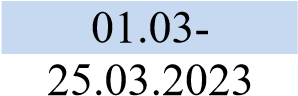 ВПР Обязательное участие по двум предметам, один из выбранных предметов из дисциплин естественнонаучного цикла ВПР Обязательное участие по двум предметам, один из выбранных предметов из дисциплин естественнонаучного цикла ВПР Обязательное участие по двум предметам, один из выбранных предметов из дисциплин естественнонаучного цикла Школьный Тренировочные мероприятия по определению уровня подготовки к ГИА Русский язык Математика Русский язык Математика Русский язык Математика 11 11 11 13.04.2023 15.04.2023 13.04.2023 15.04.2023 13.04.2023 15.04.2023 КИМ по формату ЕГЭ КИМ по формату ЕГЭ КИМ по формату ЕГЭ Школьный Текущая диагностика 24-28 октября 2022 г. – промежуточная аттестация по всем предметам учебного плана по итогам 1 четверти в 2-9 классах  24-28 октября 2022 г. – промежуточная аттестация по всем предметам учебного плана по итогам 1 четверти в 2-9 классах  24-28 октября 2022 г. – промежуточная аттестация по всем предметам учебного плана по итогам 1 четверти в 2-9 классах  24-28 октября 2022 г. – промежуточная аттестация по всем предметам учебного плана по итогам 1 четверти в 2-9 классах  24-28 октября 2022 г. – промежуточная аттестация по всем предметам учебного плана по итогам 1 четверти в 2-9 классах  24-28 октября 2022 г. – промежуточная аттестация по всем предметам учебного плана по итогам 1 четверти в 2-9 классах  24-28 октября 2022 г. – промежуточная аттестация по всем предметам учебного плана по итогам 1 четверти в 2-9 классах  24-28 октября 2022 г. – промежуточная аттестация по всем предметам учебного плана по итогам 1 четверти в 2-9 классах  24-28 октября 2022 г. – промежуточная аттестация по всем предметам учебного плана по итогам 1 четверти в 2-9 классах  24-28 октября 2022 г. – промежуточная аттестация по всем предметам учебного плана по итогам 1 четверти в 2-9 классах  24-28 октября 2022 г. – промежуточная аттестация по всем предметам учебного плана по итогам 1 четверти в 2-9 классах  24-28 октября 2022 г. – промежуточная аттестация по всем предметам учебного плана по итогам 1 четверти в 2-9 классах  Школьный Текущая диагностика 26-30 декабря 2022 г. – промежуточная аттестация по всем предметам учебного плана по итогам 2 четверти в 2-9 классах и 1 полугодия в 10-11 классах 26-30 декабря 2022 г. – промежуточная аттестация по всем предметам учебного плана по итогам 2 четверти в 2-9 классах и 1 полугодия в 10-11 классах 26-30 декабря 2022 г. – промежуточная аттестация по всем предметам учебного плана по итогам 2 четверти в 2-9 классах и 1 полугодия в 10-11 классах 26-30 декабря 2022 г. – промежуточная аттестация по всем предметам учебного плана по итогам 2 четверти в 2-9 классах и 1 полугодия в 10-11 классах 26-30 декабря 2022 г. – промежуточная аттестация по всем предметам учебного плана по итогам 2 четверти в 2-9 классах и 1 полугодия в 10-11 классах 26-30 декабря 2022 г. – промежуточная аттестация по всем предметам учебного плана по итогам 2 четверти в 2-9 классах и 1 полугодия в 10-11 классах 26-30 декабря 2022 г. – промежуточная аттестация по всем предметам учебного плана по итогам 2 четверти в 2-9 классах и 1 полугодия в 10-11 классах 26-30 декабря 2022 г. – промежуточная аттестация по всем предметам учебного плана по итогам 2 четверти в 2-9 классах и 1 полугодия в 10-11 классах 26-30 декабря 2022 г. – промежуточная аттестация по всем предметам учебного плана по итогам 2 четверти в 2-9 классах и 1 полугодия в 10-11 классах 26-30 декабря 2022 г. – промежуточная аттестация по всем предметам учебного плана по итогам 2 четверти в 2-9 классах и 1 полугодия в 10-11 классах 26-30 декабря 2022 г. – промежуточная аттестация по всем предметам учебного плана по итогам 2 четверти в 2-9 классах и 1 полугодия в 10-11 классах 26-30 декабря 2022 г. – промежуточная аттестация по всем предметам учебного плана по итогам 2 четверти в 2-9 классах и 1 полугодия в 10-11 классах Школьный Текущая диагностика 13-18 марта 2023 г. – промежуточная аттестация по всем предметам учебного плана по итогам 3 четверти в 2-9 классах  13-18 марта 2023 г. – промежуточная аттестация по всем предметам учебного плана по итогам 3 четверти в 2-9 классах  13-18 марта 2023 г. – промежуточная аттестация по всем предметам учебного плана по итогам 3 четверти в 2-9 классах  13-18 марта 2023 г. – промежуточная аттестация по всем предметам учебного плана по итогам 3 четверти в 2-9 классах  13-18 марта 2023 г. – промежуточная аттестация по всем предметам учебного плана по итогам 3 четверти в 2-9 классах  13-18 марта 2023 г. – промежуточная аттестация по всем предметам учебного плана по итогам 3 четверти в 2-9 классах  13-18 марта 2023 г. – промежуточная аттестация по всем предметам учебного плана по итогам 3 четверти в 2-9 классах  13-18 марта 2023 г. – промежуточная аттестация по всем предметам учебного плана по итогам 3 четверти в 2-9 классах  13-18 марта 2023 г. – промежуточная аттестация по всем предметам учебного плана по итогам 3 четверти в 2-9 классах  13-18 марта 2023 г. – промежуточная аттестация по всем предметам учебного плана по итогам 3 четверти в 2-9 классах  13-18 марта 2023 г. – промежуточная аттестация по всем предметам учебного плана по итогам 3 четверти в 2-9 классах  13-18 марта 2023 г. – промежуточная аттестация по всем предметам учебного плана по итогам 3 четверти в 2-9 классах  Школьный Текущая диагностика 03.05.2023-19.05.2023 г. - годовая аттестация учащихся. Промежуточная аттестация (контрольные работы или тесты по предметам во 2-8, 10 классах).  20.05.22023-20.06.2023 г.- ГИА для 9, 11классов 03.05.2023-19.05.2023 г. - годовая аттестация учащихся. Промежуточная аттестация (контрольные работы или тесты по предметам во 2-8, 10 классах).  20.05.22023-20.06.2023 г.- ГИА для 9, 11классов 03.05.2023-19.05.2023 г. - годовая аттестация учащихся. Промежуточная аттестация (контрольные работы или тесты по предметам во 2-8, 10 классах).  20.05.22023-20.06.2023 г.- ГИА для 9, 11классов 03.05.2023-19.05.2023 г. - годовая аттестация учащихся. Промежуточная аттестация (контрольные работы или тесты по предметам во 2-8, 10 классах).  20.05.22023-20.06.2023 г.- ГИА для 9, 11классов 03.05.2023-19.05.2023 г. - годовая аттестация учащихся. Промежуточная аттестация (контрольные работы или тесты по предметам во 2-8, 10 классах).  20.05.22023-20.06.2023 г.- ГИА для 9, 11классов 03.05.2023-19.05.2023 г. - годовая аттестация учащихся. Промежуточная аттестация (контрольные работы или тесты по предметам во 2-8, 10 классах).  20.05.22023-20.06.2023 г.- ГИА для 9, 11классов 03.05.2023-19.05.2023 г. - годовая аттестация учащихся. Промежуточная аттестация (контрольные работы или тесты по предметам во 2-8, 10 классах).  20.05.22023-20.06.2023 г.- ГИА для 9, 11классов 03.05.2023-19.05.2023 г. - годовая аттестация учащихся. Промежуточная аттестация (контрольные работы или тесты по предметам во 2-8, 10 классах).  20.05.22023-20.06.2023 г.- ГИА для 9, 11классов 03.05.2023-19.05.2023 г. - годовая аттестация учащихся. Промежуточная аттестация (контрольные работы или тесты по предметам во 2-8, 10 классах).  20.05.22023-20.06.2023 г.- ГИА для 9, 11классов 03.05.2023-19.05.2023 г. - годовая аттестация учащихся. Промежуточная аттестация (контрольные работы или тесты по предметам во 2-8, 10 классах).  20.05.22023-20.06.2023 г.- ГИА для 9, 11классов 03.05.2023-19.05.2023 г. - годовая аттестация учащихся. Промежуточная аттестация (контрольные работы или тесты по предметам во 2-8, 10 классах).  20.05.22023-20.06.2023 г.- ГИА для 9, 11классов 03.05.2023-19.05.2023 г. - годовая аттестация учащихся. Промежуточная аттестация (контрольные работы или тесты по предметам во 2-8, 10 классах).  20.05.22023-20.06.2023 г.- ГИА для 9, 11классов 